362/18363/18364/18365/18Mineral Titles ActNOTICE OF LAND CEASING TO BE A  MINERAL TITLE AREAMineral Titles ActNOTICE OF LAND CEASING TO BE A  MINERAL TITLE AREATitle Type and Number:Exploration Licence 30516Area Ceased on:27 August 2018Area:71 Blocks, 200.21 km²Locality:FLYNNName of Applicant(s)/Holder(s):100% GIANTS REEF EXPLORATION PTY LTD* [ACN. 009 200 346]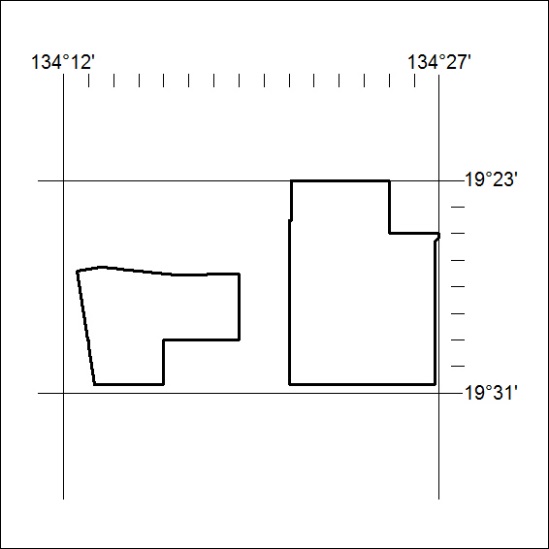 Mineral Titles ActNOTICE OF LAND CEASING TO BE A  MINERAL TITLE AREAMineral Titles ActNOTICE OF LAND CEASING TO BE A  MINERAL TITLE AREATitle Type and Number:Exploration Licence 31568Area Ceased on:29 August 2018Area:32 Blocks, 105.99 km²Locality:ELSEYName of Applicant(s)/Holder(s):100% FIDDLER'S CREEK MINING COMPANY PTY LTD * [ACN. 099 215 648]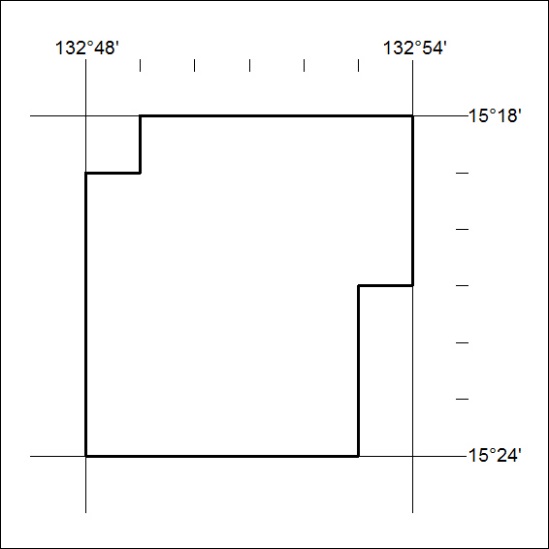 Mineral Titles ActNOTICE OF LAND CEASING TO BE A  MINERAL TITLE AREAMineral Titles ActNOTICE OF LAND CEASING TO BE A  MINERAL TITLE AREATitle Type and Number:Exploration Licence 31569Area Ceased on:29 August 2018Area:167 Blocks, 554.41 km²Locality:MANBULLOOName of Applicant(s)/Holder(s):100% FIDDLER'S CREEK MINING COMPANY PTY LTD * [ACN. 099 215 648]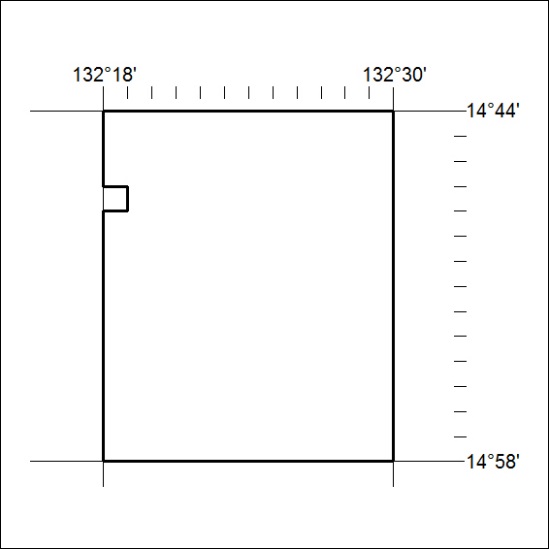 Mineral Titles ActNOTICE OF LAND CEASING TO BE A  MINERAL TITLE AREAMineral Titles ActNOTICE OF LAND CEASING TO BE A  MINERAL TITLE AREATitle Type and Number:Exploration Licence 31570Area Ceased on:29 August 2018Area:45 Blocks, 149.12 km²Locality:MARANBOYName of Applicant(s)/Holder(s):100% FIDDLER'S CREEK MINING COMPANY PTY LTD * [ACN. 099 215 648]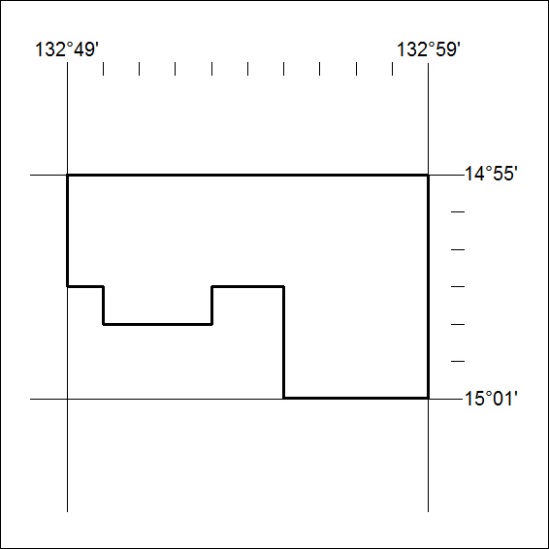 